PONTIFICIA FACOLTÀ TEOLOGICA 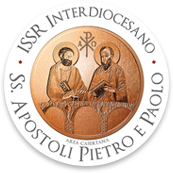 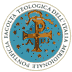 DELL’ITALIA MERIDIONALEIstituto Superiore di Scienze Religiose interdiocesano“SS. Apostoli Pietro e Paolo” – AREA CASERTANACorso di laurea in Scienze religioseTesi di Baccalaureatoin Scienze religioseTITOLOEventuale sottotitoloAnno Accademico 202__-202__RelatoreCh.mo Prof.Mario RossiCandidatoMario RossiMatr. XXXCo-relatore Ch.mo Prof.Mario Rossi